MINISTERO dell’ISTRUZIONE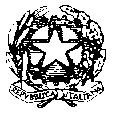 ISTITUTO COMPRENSIVO CASTELLABATEScuole dell’Infanzia, Scuole Primarie e Scuole Secondarie di Primo Grado dei Comuni di Castellabate e PerdifumoVia F. Coppola snc - 84048 S. MARIA di CASTELLABATE (SA)e-mail: saic8a0002@istruzione.it  PEC: saic8a0002@pec.istruzione.it Tel. 0974961097  Fax 0974960549  Cod. Fisc. 90021820650  Cod. Min. SAIC8A0002INCONTRI DI ORIENTAMENTO A.S. 2021/2022Scuola Primaria- Scuola Secondaria di primo grado ad indirizzo musicale21/01/2022  ore 10:00      Classe V F 21/01/2022  ore 11:00     Classi V A e V B                21/01/2022  ore 12:30    Classe V C 									La F. S.								 Ins. Angela Rizzo